PLANIFICACIÓN DE AUTOAPRENDIZAJESEMANA  5    DEL   27 al 30 DE ABRIL AL  1 2020La Actividad física y el deporte en la vida escolarObserva los siguientes ejercicios, selecciona 4 y realiza una rutina de ejercicio. Cada ejercicio tiene su clara descripción. A modo de apoyo te describiré algunos términos. Pero antes de realizar estos ejercicios debemos elongar,te dejo estos ejercicios.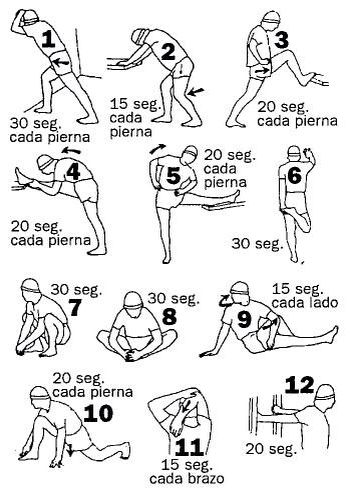 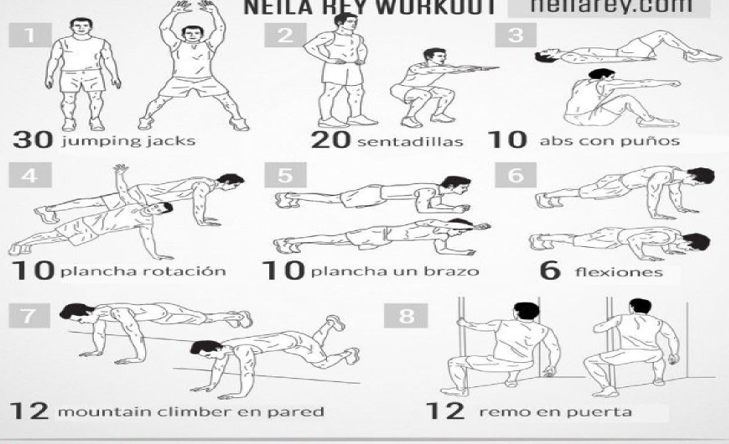 Te dejo enumerado cada ejercicio con su serie, tiempo de trabajo y tiempo de descanso. Es importante cumplir con las instrucciones dadas.Estos ejercicios los puedes realizar con tu familia así que como tarea motiva a tu familia a participar contigo.1.- 3 series, 30seg. de trabajo, 30seg. de descanso2.- 3 series, 15 repeticiones, 30seg. de descanso3.- 4 series, 20 repeticiones, 30seg. de descanso4.- 3 series, 20seg (mantener posición), 30seg. de descanso5.- 3 series, 20seg (mantener posición), 30seg. de descanso6.- 4 series, 10 repeticiones, 30seg. de descanso7.- 3 series, 6 repeticiones, 30seg. de descanso8.- 3 series, 10 repeticiones ,20seg. de descanso.*Recuerda enviar los ejercicios realizados por video al siguiente correoMarcos.lucero@colegio-jeanpiaget.cl ASIGNATURA/CURSOEducación Física y Salud 6° Básico NOMBRE DEL PROFESORMarcos Lucero CONTENIDOActividades Deportivas y Juegos ColectivosOBJETIVO DE APRENDIZAJE DE LA UNIDAD 1 (TEXTUAL)OA9 Practicar actividades físicas en forma segura, demostrando la adquisición de hábitos de higiene, posturales y de vida saludable, como ducharse después de realizar actividad física, utilizar una ropa distinta para la clase, mantener una correcta postura, utilizar protectores solares e hidratarse con agua antes, durante y después de la claseMOTIVACIÓN Ejercicios en familia.Motiva a tu familia a participar de tu rutina de ejercicios, con compañía se trabaja mejor. La música también puede ser tu compañía e inyección de energía para realizar tus ejercicios.ACTIVIDAD(ES) Y RECURSOS PEDAGÓGICOS Vestir su buzo, buscar un lugar adecuado, si puedes hazte acompañar por un familiar.                    Selecciona  4 ejercicios de la imagen,  siguiendo las instrucciones dadas, realiza cada ejercicio en el tiempo señalado para cada uno de ellos.Recursos: buzo, computador o celular.EVALUACIÓNEvaluación FormativaElige 4 ejercicios y graba un video realizándolosEnviar el video realizando la actividad ESTE MÓDULO DEBE SER ENVIADO AL SIGUIENTE CORREO ELECTRÓNICOMarcos.lucero@colegio-jeanpiaget.cl Fecha de entrega: 4 de mayoGUÍA DE EDUCACIÓN FÍSICA GUÍA DE EDUCACIÓN FÍSICA GUÍA DE EDUCACIÓN FÍSICA Nombre:Nombre:Nombre:Curso: Sexto BásicoFecha:Profesor : Marcos Lucero  OBJETIVOS DE APRENDIZAJES:(OA9) Practicar actividades físicas en forma segura, demostrando la adquisición de hábitos de higiene, posturales y de vida saludable, como ducharse después de realizar actividad física, utilizar una ropa distinta para la clase, mantener una correcta postura, utilizar protectores solares e hidratarse con agua antes, durante y después de la claseOBJETIVOS DE APRENDIZAJES:(OA9) Practicar actividades físicas en forma segura, demostrando la adquisición de hábitos de higiene, posturales y de vida saludable, como ducharse después de realizar actividad física, utilizar una ropa distinta para la clase, mantener una correcta postura, utilizar protectores solares e hidratarse con agua antes, durante y después de la claseCONTENIDOS  Secuencias de movimientos que potencien las habilidades motrices básicas. 